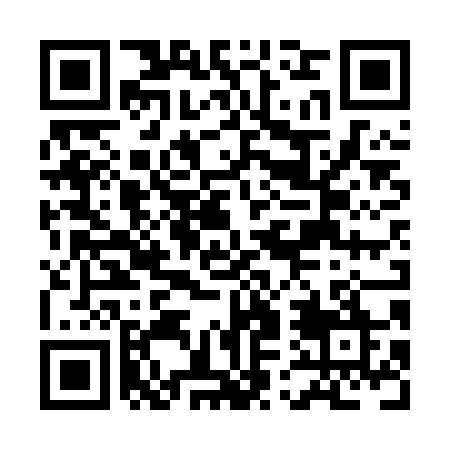 Prayer times for Comeau Settlement, New Brunswick, CanadaWed 1 May 2024 - Fri 31 May 2024High Latitude Method: Angle Based RulePrayer Calculation Method: Islamic Society of North AmericaAsar Calculation Method: HanafiPrayer times provided by https://www.salahtimes.comDateDayFajrSunriseDhuhrAsrMaghribIsha1Wed4:226:031:176:208:3210:132Thu4:206:011:176:218:3410:153Fri4:186:001:176:228:3510:174Sat4:165:581:176:228:3610:195Sun4:135:571:176:238:3810:216Mon4:115:551:176:248:3910:237Tue4:095:541:176:258:4010:258Wed4:075:521:176:268:4210:279Thu4:055:511:176:268:4310:2910Fri4:035:501:176:278:4410:3111Sat4:015:481:176:288:4510:3312Sun3:595:471:176:298:4710:3613Mon3:575:461:176:308:4810:3814Tue3:555:441:176:308:4910:4015Wed3:535:431:176:318:5110:4216Thu3:515:421:176:328:5210:4417Fri3:495:411:176:328:5310:4618Sat3:475:401:176:338:5410:4819Sun3:455:391:176:348:5510:5020Mon3:435:371:176:358:5710:5121Tue3:415:361:176:358:5810:5322Wed3:395:351:176:368:5910:5523Thu3:385:341:176:379:0010:5724Fri3:365:341:176:379:0110:5925Sat3:345:331:176:389:0211:0126Sun3:335:321:176:399:0311:0327Mon3:315:311:176:399:0411:0528Tue3:305:301:186:409:0511:0629Wed3:285:291:186:409:0611:0830Thu3:275:291:186:419:0711:1031Fri3:255:281:186:429:0811:11